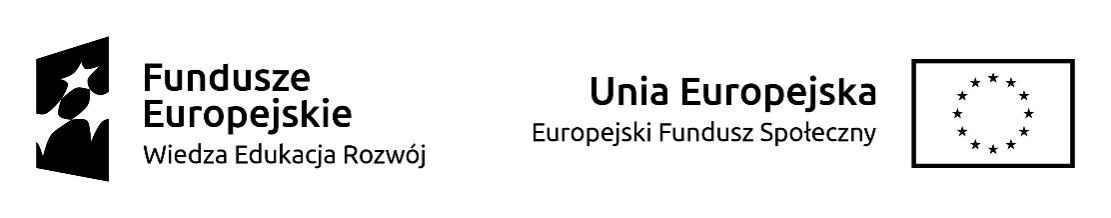 HARMONOGRAM REKRUTACJISymulacja pn. Diagnoza: Kompetencje przyszłościw ramach projektu pn. „Zgrany urząd – kompleksowy program rozwoju współpracy z beneficjentami”ETAPY REKRUTACJIETAPY REKRUTACJISkładanie formularzy rekrutacyjnych wraz 
z załącznikami14 maja 2021 r.  – 1 czerwca 2021 r.Posiedzenie komisji rekrutacyjnej 2 czerwca 2021 r.Ogłoszenie wyników rekrutacji   2 czerwca 2021 r. 